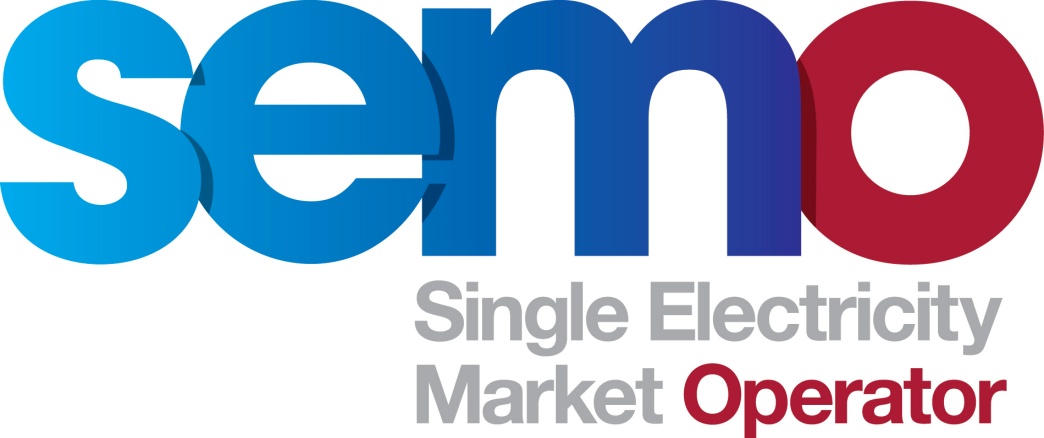 Single Electricity MarketCOPYRIGHT NOTICEAll rights reserved. This entire publication is subject to the laws of copyright. This publication may not be reproduced or transmitted in any form or by any means, electronic or manual, including photocopying without the prior written permission of EirGrid plc and SONI Limited.DOCUMENT DISCLAIMEREvery care and precaution is taken to ensure the accuracy of the information provided herein but such information is provided without warranties express, implied or otherwise howsoever arising and EirGrid plc and SONI Limited to the fullest extent permitted by law shall not be liable for any inaccuracies, errors, omissions or misleading information contained herein.Document HistoryReference DocumentsTable of Contents1.	MODIFICATIONS COMMITTEE RECOMMENDATION	3Recommended for Approval – unanimous Vote	32.	Background	33.	PURPOSE OF PROPOSED MODIFICATION	33A.) justification of Modification	33B.) Impact of not Implementing a Solution	43c.) Impact on Code Objectives	44.	Assessment of Alternatives	45.	Working Group and/or Consultation	46.	impact on systems and resources	47.	Impact on other Codes/Documents	48.	MODIFICATION COMMITTEE VIEWS	4Meeting 43 - 31 July 2012	59.	Proposed Legal Drafting	510.	LEGAL REVIEW	511.	IMPLEMENTATION TIMESCALE	5Appendix 1: Mod_16_12	6MODIFICATIONS COMMITTEE RECOMMENDATIONRecommended for Approval – unanimous VoteBackgroundThis Modification Proposal was raised by SEMO and received by the Secretariat on 17 July 2012. It proposes to document more fully the treatment of inconsistent higher and lower operating limits.The Modification Proposal was presented and discussed at Meeting 43 on 31 July 2012 where it was voted on.PURPOSE OF PROPOSED MODIFICATION3A.) justification of ModificationThe Code contains rules to resolve situations where there are inconsistent or infeasible technical constraints. According to Appendix N.17.2.e, a Generator Unit’s Output must be not less than its Lower Operating Limit (LOL) and not greater than its Higher Operating Limit (HOL). If a Generator Unit’s HOL is less than its LOL, it follows that there is no value of Output that would satisfy the above condition and the schedule would be infeasible. To resolve this infeasibility, N.29 specifies that one of the conflicting constraints will be disregarded. In the case where the HOL of a Generator Unit is less than its LOL, the HOL is reset to equal the LOL (see Table 1 for an example). In this case, if the Generator Unit is committed, the only value of Output that it can feasibly run at is its LOL (which equals its HOL). Table  - Example of inconsistent LOL and HOL under current Code provisionsIn example B, where a Generator Unit declares itself unavailable and their HOL is calculated as 0MW, if their LOL is non-zero, it is not desirable for the HOL to be reset to the LOL as the Generator Unit is not available. This Modification Proposal includes an additional provision in N.29 for the case where HOL = 0MW and LOL > 0MW. In this case, it is proposed that the LOL be reset to equal zero (see Table 2 for the revised example). Table  - Example of inconsistent LOL and HOL under proposed provisionsThis was included in the original design of the MSP Software; however, it was not implemented as specified. It was raised as a defect to the MSP Software and has been implemented as of Feb 2012. During the formulation review of MSP Software as part of the certification process conducted in early 2012, it was raised that the TSC does not specify this rule and it should be updated to include it.3B.) Impact of not Implementing a SolutionIf this Modification Proposal is not approved, the MSP Software will not be operating strictly in line with the Code in the circumstance where HOL = 0MW and LOL > 0MW.3c.) Impact on Code ObjectivesThe aim of this Code is to facilitate the achievement of the following objective:to facilitate the efficient discharge by the Market Operator of the obligations imposed upon it by its 	  Market Operator Licences;Assessment of AlternativesNo alternatives assessed.Working Group and/or ConsultationN/Aimpact on systems and resourcesNo impacts if RA Decision approved. If the change is rejected, the MSP Software may need to be modified to align with the existing provisions of the Code and this would be a CMS change.Impact on other Codes/DocumentsN/AMODIFICATION COMMITTEE VIEWSMeeting 43 - 31 July 2012SEMO Member outlined the proposal which seeks to correct an inconsistency between the systems and the Code. DSU Member raised a query regarding the second table outlined in the explanation section of the proposal, questioning the reason why, if the Higher Operating Limit (HOL) is moved to 50, the system still increases it up to 100. SEMO Member advised that ideally quantities submitted should reflect actual capability and the clauses in N.29 cover cases where there are conflicting characteristics.  Chair queried as to whether this issue would become evident during bid validation? SEMO Member clarified that it is not a validation of bids as such, it is more so a submission of Minimum Stable Generation and Forecast Availability. Chair queried as to whether there are Capacity Payments impacts. SEMO Member advised that as Capacity Payments are based on Eligible Availability, there should not be any impacts.Proposed Legal DraftingAs set out in Appendix 1. LEGAL REVIEWCompleteIMPLEMENTATION TIMESCALEIt is proposed that this Modification is implemented on a Settlement Day basis with effect from one Working Day after an RA Decision. Appendix 1: Mod_16_12 Final REcommendation ReportMod_16_12: Inconsistent Technical Capabilities when Higher Operating Limit is zero and less than Lower Operating LimitVersionDateAuthorComment0.107 September 2012Modifications Committee SecretariatIssued to Modifications Committee for review and approval1.017 SeptemberModifications Committee SecretariatIssued to Regulatory Authorities for final decisionDocument NameTrading and Settlement Code Mod_16_12: Inconsistent Technical Capabilities when Higher Operating Limit is zero and less than Lower Operating LimitMod_16_12: Recommended for ApprovalMod_16_12: Recommended for ApprovalMod_16_12: Recommended for ApprovalBrian MonganGenerator Alternate ApproveIain Wright -ChairSupplier MemberApproveJulie-Anne HannonSupplier AlternateApproveKevin HannafinGenerator MemberApproveMary DoorlyGenerator AlternateApproveNiamh QuinnGenerator  MemberApprovePatrick LiddyDSU MemberApproveWilliam CarrSupplier MemberApproveExampleT&SC paragraphInconsistentInconsistentRevisedRevisedLOLHOLLOLHOLACurrent N.29.4200100200200BCurrent N.29.42000200200ExampleT&SC paragraphInconsistentInconsistentRevisedRevisedLOLHOLLOLHOLACurrent N.29.4200100200200BNew N.29.5200000MODIFICATION PROPOSAL FORMMODIFICATION PROPOSAL FORMMODIFICATION PROPOSAL FORMMODIFICATION PROPOSAL FORMMODIFICATION PROPOSAL FORMMODIFICATION PROPOSAL FORMMODIFICATION PROPOSAL FORMProposerDate of receiptDate of receiptType of ProposalType of ProposalModification Proposal IDModification Proposal IDSEMO17 July 201217 July 2012StandardStandardMod_16_12Mod_16_12Contact Details for Modification Proposal OriginatorContact Details for Modification Proposal OriginatorContact Details for Modification Proposal OriginatorContact Details for Modification Proposal OriginatorContact Details for Modification Proposal OriginatorContact Details for Modification Proposal OriginatorContact Details for Modification Proposal OriginatorNameNameTelephone numberTelephone numberEmail addressEmail addressEmail addressAodhagan DowneyAodhagan Downey01-237012401-2370124aodhagan.downey@sem-o.comaodhagan.downey@sem-o.comaodhagan.downey@sem-o.comModification Proposal TitleModification Proposal TitleModification Proposal TitleModification Proposal TitleModification Proposal TitleModification Proposal TitleModification Proposal TitleInconsistent Technical Capabilities when Higher Operating Limit is zero and less than Lower Operating LimitInconsistent Technical Capabilities when Higher Operating Limit is zero and less than Lower Operating LimitInconsistent Technical Capabilities when Higher Operating Limit is zero and less than Lower Operating LimitInconsistent Technical Capabilities when Higher Operating Limit is zero and less than Lower Operating LimitInconsistent Technical Capabilities when Higher Operating Limit is zero and less than Lower Operating LimitInconsistent Technical Capabilities when Higher Operating Limit is zero and less than Lower Operating LimitInconsistent Technical Capabilities when Higher Operating Limit is zero and less than Lower Operating LimitDocuments affectedDocuments affectedSection(s) AffectedSection(s) AffectedVersion number of T&SC or AP used in DraftingVersion number of T&SC or AP used in DraftingVersion number of T&SC or AP used in DraftingT&SCT&SCAppendix NAppendix NV10 + Mod_18_10v2V10 + Mod_18_10v2V10 + Mod_18_10v2Explanation of Proposed Change(mandatory by originator)Explanation of Proposed Change(mandatory by originator)Explanation of Proposed Change(mandatory by originator)Explanation of Proposed Change(mandatory by originator)Explanation of Proposed Change(mandatory by originator)Explanation of Proposed Change(mandatory by originator)Explanation of Proposed Change(mandatory by originator)The Code contains rules to resolve situations where there are inconsistent or infeasible technical constraints. According to Appendix N.17.2.e, a Generator Unit’s Output must be not less than its Lower Operating Limit (LOL) and not greater than its Higher Operating Limit (HOL). If a Generator Unit’s HOL is less than its LOL, it follows that there is no value of Output that would satisfy the above condition and the schedule would be infeasible. To resolve this infeasibility, N.29 specifies that one of the conflicting constraints will be disregarded. In the case where the HOL of a Generator Unit is less than its LOL, the HOL is reset to equal the LOL (see Table 1 for an example). In this case, if the Generator Unit is committed, the only value of Output that it can feasibly run at is its LOL (which equals its HOL). Table  - Example of inconsistent LOL and HOL under current Code provisionsIn example B, where a Generator Unit declares itself unavailable and their HOL is calculated as 0MW, if their LOL is non-zero, it is not desirable for the HOL to be reset to the LOL as the Generator Unit is not available. This Modification Proposal includes an additional provision in N.29 for the case where HOL = 0MW and LOL > 0MW. In this case, it is proposed that the LOL be reset to equal zero (see Table 2 for the revised example). Table  - Example of inconsistent LOL and HOL under proposed provisionsThis was included in the original design of the MSP Software; however, it was not implemented as specified. It was raised as a defect to the MSP Software and has been implemented as of Feb 2012. During the formulation review of MSP Software as part of the certification process conducted in early 2012, it was raised that the TSC does not specify this rule and it should be updated to include it.The Code contains rules to resolve situations where there are inconsistent or infeasible technical constraints. According to Appendix N.17.2.e, a Generator Unit’s Output must be not less than its Lower Operating Limit (LOL) and not greater than its Higher Operating Limit (HOL). If a Generator Unit’s HOL is less than its LOL, it follows that there is no value of Output that would satisfy the above condition and the schedule would be infeasible. To resolve this infeasibility, N.29 specifies that one of the conflicting constraints will be disregarded. In the case where the HOL of a Generator Unit is less than its LOL, the HOL is reset to equal the LOL (see Table 1 for an example). In this case, if the Generator Unit is committed, the only value of Output that it can feasibly run at is its LOL (which equals its HOL). Table  - Example of inconsistent LOL and HOL under current Code provisionsIn example B, where a Generator Unit declares itself unavailable and their HOL is calculated as 0MW, if their LOL is non-zero, it is not desirable for the HOL to be reset to the LOL as the Generator Unit is not available. This Modification Proposal includes an additional provision in N.29 for the case where HOL = 0MW and LOL > 0MW. In this case, it is proposed that the LOL be reset to equal zero (see Table 2 for the revised example). Table  - Example of inconsistent LOL and HOL under proposed provisionsThis was included in the original design of the MSP Software; however, it was not implemented as specified. It was raised as a defect to the MSP Software and has been implemented as of Feb 2012. During the formulation review of MSP Software as part of the certification process conducted in early 2012, it was raised that the TSC does not specify this rule and it should be updated to include it.The Code contains rules to resolve situations where there are inconsistent or infeasible technical constraints. According to Appendix N.17.2.e, a Generator Unit’s Output must be not less than its Lower Operating Limit (LOL) and not greater than its Higher Operating Limit (HOL). If a Generator Unit’s HOL is less than its LOL, it follows that there is no value of Output that would satisfy the above condition and the schedule would be infeasible. To resolve this infeasibility, N.29 specifies that one of the conflicting constraints will be disregarded. In the case where the HOL of a Generator Unit is less than its LOL, the HOL is reset to equal the LOL (see Table 1 for an example). In this case, if the Generator Unit is committed, the only value of Output that it can feasibly run at is its LOL (which equals its HOL). Table  - Example of inconsistent LOL and HOL under current Code provisionsIn example B, where a Generator Unit declares itself unavailable and their HOL is calculated as 0MW, if their LOL is non-zero, it is not desirable for the HOL to be reset to the LOL as the Generator Unit is not available. This Modification Proposal includes an additional provision in N.29 for the case where HOL = 0MW and LOL > 0MW. In this case, it is proposed that the LOL be reset to equal zero (see Table 2 for the revised example). Table  - Example of inconsistent LOL and HOL under proposed provisionsThis was included in the original design of the MSP Software; however, it was not implemented as specified. It was raised as a defect to the MSP Software and has been implemented as of Feb 2012. During the formulation review of MSP Software as part of the certification process conducted in early 2012, it was raised that the TSC does not specify this rule and it should be updated to include it.The Code contains rules to resolve situations where there are inconsistent or infeasible technical constraints. According to Appendix N.17.2.e, a Generator Unit’s Output must be not less than its Lower Operating Limit (LOL) and not greater than its Higher Operating Limit (HOL). If a Generator Unit’s HOL is less than its LOL, it follows that there is no value of Output that would satisfy the above condition and the schedule would be infeasible. To resolve this infeasibility, N.29 specifies that one of the conflicting constraints will be disregarded. In the case where the HOL of a Generator Unit is less than its LOL, the HOL is reset to equal the LOL (see Table 1 for an example). In this case, if the Generator Unit is committed, the only value of Output that it can feasibly run at is its LOL (which equals its HOL). Table  - Example of inconsistent LOL and HOL under current Code provisionsIn example B, where a Generator Unit declares itself unavailable and their HOL is calculated as 0MW, if their LOL is non-zero, it is not desirable for the HOL to be reset to the LOL as the Generator Unit is not available. This Modification Proposal includes an additional provision in N.29 for the case where HOL = 0MW and LOL > 0MW. In this case, it is proposed that the LOL be reset to equal zero (see Table 2 for the revised example). Table  - Example of inconsistent LOL and HOL under proposed provisionsThis was included in the original design of the MSP Software; however, it was not implemented as specified. It was raised as a defect to the MSP Software and has been implemented as of Feb 2012. During the formulation review of MSP Software as part of the certification process conducted in early 2012, it was raised that the TSC does not specify this rule and it should be updated to include it.The Code contains rules to resolve situations where there are inconsistent or infeasible technical constraints. According to Appendix N.17.2.e, a Generator Unit’s Output must be not less than its Lower Operating Limit (LOL) and not greater than its Higher Operating Limit (HOL). If a Generator Unit’s HOL is less than its LOL, it follows that there is no value of Output that would satisfy the above condition and the schedule would be infeasible. To resolve this infeasibility, N.29 specifies that one of the conflicting constraints will be disregarded. In the case where the HOL of a Generator Unit is less than its LOL, the HOL is reset to equal the LOL (see Table 1 for an example). In this case, if the Generator Unit is committed, the only value of Output that it can feasibly run at is its LOL (which equals its HOL). Table  - Example of inconsistent LOL and HOL under current Code provisionsIn example B, where a Generator Unit declares itself unavailable and their HOL is calculated as 0MW, if their LOL is non-zero, it is not desirable for the HOL to be reset to the LOL as the Generator Unit is not available. This Modification Proposal includes an additional provision in N.29 for the case where HOL = 0MW and LOL > 0MW. In this case, it is proposed that the LOL be reset to equal zero (see Table 2 for the revised example). Table  - Example of inconsistent LOL and HOL under proposed provisionsThis was included in the original design of the MSP Software; however, it was not implemented as specified. It was raised as a defect to the MSP Software and has been implemented as of Feb 2012. During the formulation review of MSP Software as part of the certification process conducted in early 2012, it was raised that the TSC does not specify this rule and it should be updated to include it.The Code contains rules to resolve situations where there are inconsistent or infeasible technical constraints. According to Appendix N.17.2.e, a Generator Unit’s Output must be not less than its Lower Operating Limit (LOL) and not greater than its Higher Operating Limit (HOL). If a Generator Unit’s HOL is less than its LOL, it follows that there is no value of Output that would satisfy the above condition and the schedule would be infeasible. To resolve this infeasibility, N.29 specifies that one of the conflicting constraints will be disregarded. In the case where the HOL of a Generator Unit is less than its LOL, the HOL is reset to equal the LOL (see Table 1 for an example). In this case, if the Generator Unit is committed, the only value of Output that it can feasibly run at is its LOL (which equals its HOL). Table  - Example of inconsistent LOL and HOL under current Code provisionsIn example B, where a Generator Unit declares itself unavailable and their HOL is calculated as 0MW, if their LOL is non-zero, it is not desirable for the HOL to be reset to the LOL as the Generator Unit is not available. This Modification Proposal includes an additional provision in N.29 for the case where HOL = 0MW and LOL > 0MW. In this case, it is proposed that the LOL be reset to equal zero (see Table 2 for the revised example). Table  - Example of inconsistent LOL and HOL under proposed provisionsThis was included in the original design of the MSP Software; however, it was not implemented as specified. It was raised as a defect to the MSP Software and has been implemented as of Feb 2012. During the formulation review of MSP Software as part of the certification process conducted in early 2012, it was raised that the TSC does not specify this rule and it should be updated to include it.The Code contains rules to resolve situations where there are inconsistent or infeasible technical constraints. According to Appendix N.17.2.e, a Generator Unit’s Output must be not less than its Lower Operating Limit (LOL) and not greater than its Higher Operating Limit (HOL). If a Generator Unit’s HOL is less than its LOL, it follows that there is no value of Output that would satisfy the above condition and the schedule would be infeasible. To resolve this infeasibility, N.29 specifies that one of the conflicting constraints will be disregarded. In the case where the HOL of a Generator Unit is less than its LOL, the HOL is reset to equal the LOL (see Table 1 for an example). In this case, if the Generator Unit is committed, the only value of Output that it can feasibly run at is its LOL (which equals its HOL). Table  - Example of inconsistent LOL and HOL under current Code provisionsIn example B, where a Generator Unit declares itself unavailable and their HOL is calculated as 0MW, if their LOL is non-zero, it is not desirable for the HOL to be reset to the LOL as the Generator Unit is not available. This Modification Proposal includes an additional provision in N.29 for the case where HOL = 0MW and LOL > 0MW. In this case, it is proposed that the LOL be reset to equal zero (see Table 2 for the revised example). Table  - Example of inconsistent LOL and HOL under proposed provisionsThis was included in the original design of the MSP Software; however, it was not implemented as specified. It was raised as a defect to the MSP Software and has been implemented as of Feb 2012. During the formulation review of MSP Software as part of the certification process conducted in early 2012, it was raised that the TSC does not specify this rule and it should be updated to include it.Legal Drafting Change(Clearly show proposed code change using tracked changes, if proposer fails to identify changes, please indicate best estimate of potential changes)Legal Drafting Change(Clearly show proposed code change using tracked changes, if proposer fails to identify changes, please indicate best estimate of potential changes)Legal Drafting Change(Clearly show proposed code change using tracked changes, if proposer fails to identify changes, please indicate best estimate of potential changes)Legal Drafting Change(Clearly show proposed code change using tracked changes, if proposer fails to identify changes, please indicate best estimate of potential changes)Legal Drafting Change(Clearly show proposed code change using tracked changes, if proposer fails to identify changes, please indicate best estimate of potential changes)Legal Drafting Change(Clearly show proposed code change using tracked changes, if proposer fails to identify changes, please indicate best estimate of potential changes)Legal Drafting Change(Clearly show proposed code change using tracked changes, if proposer fails to identify changes, please indicate best estimate of potential changes)Pre-processing of Data inputs for the MSP SoftwareInconsistent Technical CapabilitiesN.29	If Technical Capabilities applying to a Generator Unit within a run of the MSP 	Software are internally inconsistent so as to allow no solution for that Generator 	Unit within its Technical Capabilities, then the MSP Software shall disregard one or 	more Technical Capability limits as required to allow a solution to be found for that 	Generator Unit, subject to the limits that:the Generator Unit shall not be scheduled to operate at a level in excess of the greatest Higher Operating Limit (see Appendix N.37) implied by any of the inconsistent Technical Capability limits, or zero where no such limit can be inferred;the Generator Unit shall not be scheduled to operate at a level less than the lowest level implied by the lowest allowable level implied by any of the inconsistent Technical Capability limits, or zero where no such limit can be inferred;the Generator Unit shall not be scheduled to operate for a period of time beyond the greatest operating time limit implied by any of the inconsistent Technical Capability limits;if the Higher Operating Limit of a Generator Unit is greater than zero and less than the relevant Lower Operating Limit (see Appendix N.40), then its Higher Operating Limit shall be reset to equal its Lower Operating Limit.Pre-processing of Data inputs for the MSP SoftwareInconsistent Technical CapabilitiesN.29	If Technical Capabilities applying to a Generator Unit within a run of the MSP 	Software are internally inconsistent so as to allow no solution for that Generator 	Unit within its Technical Capabilities, then the MSP Software shall disregard one or 	more Technical Capability limits as required to allow a solution to be found for that 	Generator Unit, subject to the limits that:the Generator Unit shall not be scheduled to operate at a level in excess of the greatest Higher Operating Limit (see Appendix N.37) implied by any of the inconsistent Technical Capability limits, or zero where no such limit can be inferred;the Generator Unit shall not be scheduled to operate at a level less than the lowest level implied by the lowest allowable level implied by any of the inconsistent Technical Capability limits, or zero where no such limit can be inferred;the Generator Unit shall not be scheduled to operate for a period of time beyond the greatest operating time limit implied by any of the inconsistent Technical Capability limits;if the Higher Operating Limit of a Generator Unit is greater than zero and less than the relevant Lower Operating Limit (see Appendix N.40), then its Higher Operating Limit shall be reset to equal its Lower Operating Limit.Pre-processing of Data inputs for the MSP SoftwareInconsistent Technical CapabilitiesN.29	If Technical Capabilities applying to a Generator Unit within a run of the MSP 	Software are internally inconsistent so as to allow no solution for that Generator 	Unit within its Technical Capabilities, then the MSP Software shall disregard one or 	more Technical Capability limits as required to allow a solution to be found for that 	Generator Unit, subject to the limits that:the Generator Unit shall not be scheduled to operate at a level in excess of the greatest Higher Operating Limit (see Appendix N.37) implied by any of the inconsistent Technical Capability limits, or zero where no such limit can be inferred;the Generator Unit shall not be scheduled to operate at a level less than the lowest level implied by the lowest allowable level implied by any of the inconsistent Technical Capability limits, or zero where no such limit can be inferred;the Generator Unit shall not be scheduled to operate for a period of time beyond the greatest operating time limit implied by any of the inconsistent Technical Capability limits;if the Higher Operating Limit of a Generator Unit is greater than zero and less than the relevant Lower Operating Limit (see Appendix N.40), then its Higher Operating Limit shall be reset to equal its Lower Operating Limit.Pre-processing of Data inputs for the MSP SoftwareInconsistent Technical CapabilitiesN.29	If Technical Capabilities applying to a Generator Unit within a run of the MSP 	Software are internally inconsistent so as to allow no solution for that Generator 	Unit within its Technical Capabilities, then the MSP Software shall disregard one or 	more Technical Capability limits as required to allow a solution to be found for that 	Generator Unit, subject to the limits that:the Generator Unit shall not be scheduled to operate at a level in excess of the greatest Higher Operating Limit (see Appendix N.37) implied by any of the inconsistent Technical Capability limits, or zero where no such limit can be inferred;the Generator Unit shall not be scheduled to operate at a level less than the lowest level implied by the lowest allowable level implied by any of the inconsistent Technical Capability limits, or zero where no such limit can be inferred;the Generator Unit shall not be scheduled to operate for a period of time beyond the greatest operating time limit implied by any of the inconsistent Technical Capability limits;if the Higher Operating Limit of a Generator Unit is greater than zero and less than the relevant Lower Operating Limit (see Appendix N.40), then its Higher Operating Limit shall be reset to equal its Lower Operating Limit.Pre-processing of Data inputs for the MSP SoftwareInconsistent Technical CapabilitiesN.29	If Technical Capabilities applying to a Generator Unit within a run of the MSP 	Software are internally inconsistent so as to allow no solution for that Generator 	Unit within its Technical Capabilities, then the MSP Software shall disregard one or 	more Technical Capability limits as required to allow a solution to be found for that 	Generator Unit, subject to the limits that:the Generator Unit shall not be scheduled to operate at a level in excess of the greatest Higher Operating Limit (see Appendix N.37) implied by any of the inconsistent Technical Capability limits, or zero where no such limit can be inferred;the Generator Unit shall not be scheduled to operate at a level less than the lowest level implied by the lowest allowable level implied by any of the inconsistent Technical Capability limits, or zero where no such limit can be inferred;the Generator Unit shall not be scheduled to operate for a period of time beyond the greatest operating time limit implied by any of the inconsistent Technical Capability limits;if the Higher Operating Limit of a Generator Unit is greater than zero and less than the relevant Lower Operating Limit (see Appendix N.40), then its Higher Operating Limit shall be reset to equal its Lower Operating Limit.Pre-processing of Data inputs for the MSP SoftwareInconsistent Technical CapabilitiesN.29	If Technical Capabilities applying to a Generator Unit within a run of the MSP 	Software are internally inconsistent so as to allow no solution for that Generator 	Unit within its Technical Capabilities, then the MSP Software shall disregard one or 	more Technical Capability limits as required to allow a solution to be found for that 	Generator Unit, subject to the limits that:the Generator Unit shall not be scheduled to operate at a level in excess of the greatest Higher Operating Limit (see Appendix N.37) implied by any of the inconsistent Technical Capability limits, or zero where no such limit can be inferred;the Generator Unit shall not be scheduled to operate at a level less than the lowest level implied by the lowest allowable level implied by any of the inconsistent Technical Capability limits, or zero where no such limit can be inferred;the Generator Unit shall not be scheduled to operate for a period of time beyond the greatest operating time limit implied by any of the inconsistent Technical Capability limits;if the Higher Operating Limit of a Generator Unit is greater than zero and less than the relevant Lower Operating Limit (see Appendix N.40), then its Higher Operating Limit shall be reset to equal its Lower Operating Limit.Modification Proposal Justification(Clearly state the reason for the Modification)Modification Proposal Justification(Clearly state the reason for the Modification)Modification Proposal Justification(Clearly state the reason for the Modification)Modification Proposal Justification(Clearly state the reason for the Modification)Modification Proposal Justification(Clearly state the reason for the Modification)Modification Proposal Justification(Clearly state the reason for the Modification)To document more fully the treatment of inconsistent higher and lower operating limits.To document more fully the treatment of inconsistent higher and lower operating limits.To document more fully the treatment of inconsistent higher and lower operating limits.To document more fully the treatment of inconsistent higher and lower operating limits.To document more fully the treatment of inconsistent higher and lower operating limits.To document more fully the treatment of inconsistent higher and lower operating limits.Code Objectives Furthered(State the Code Objectives the Proposal furthers, see Section 1.3 of T&SC for Code Objectives)Code Objectives Furthered(State the Code Objectives the Proposal furthers, see Section 1.3 of T&SC for Code Objectives)Code Objectives Furthered(State the Code Objectives the Proposal furthers, see Section 1.3 of T&SC for Code Objectives)Code Objectives Furthered(State the Code Objectives the Proposal furthers, see Section 1.3 of T&SC for Code Objectives)Code Objectives Furthered(State the Code Objectives the Proposal furthers, see Section 1.3 of T&SC for Code Objectives)Code Objectives Furthered(State the Code Objectives the Proposal furthers, see Section 1.3 of T&SC for Code Objectives)1.3	The aim of this Code is to facilitate the achievement of the following objectives:	1.		to facilitate the efficient discharge by the Market Operator of the obligations 	imposed upon it by its Market Operator Licences; 1.3	The aim of this Code is to facilitate the achievement of the following objectives:	1.		to facilitate the efficient discharge by the Market Operator of the obligations 	imposed upon it by its Market Operator Licences; 1.3	The aim of this Code is to facilitate the achievement of the following objectives:	1.		to facilitate the efficient discharge by the Market Operator of the obligations 	imposed upon it by its Market Operator Licences; 1.3	The aim of this Code is to facilitate the achievement of the following objectives:	1.		to facilitate the efficient discharge by the Market Operator of the obligations 	imposed upon it by its Market Operator Licences; 1.3	The aim of this Code is to facilitate the achievement of the following objectives:	1.		to facilitate the efficient discharge by the Market Operator of the obligations 	imposed upon it by its Market Operator Licences; 1.3	The aim of this Code is to facilitate the achievement of the following objectives:	1.		to facilitate the efficient discharge by the Market Operator of the obligations 	imposed upon it by its Market Operator Licences; Implication of not implementing the Modification Proposal(State the possible outcomes should the Modification Proposal not be implemented)Implication of not implementing the Modification Proposal(State the possible outcomes should the Modification Proposal not be implemented)Implication of not implementing the Modification Proposal(State the possible outcomes should the Modification Proposal not be implemented)Implication of not implementing the Modification Proposal(State the possible outcomes should the Modification Proposal not be implemented)Implication of not implementing the Modification Proposal(State the possible outcomes should the Modification Proposal not be implemented)Implication of not implementing the Modification Proposal(State the possible outcomes should the Modification Proposal not be implemented)If this Modification Proposal is not Approved, the MSP Software will not be operating strictly in line with the Code in the circumstance where HOL = 0MW and LOL > 0MW.If this Modification Proposal is not Approved, the MSP Software will not be operating strictly in line with the Code in the circumstance where HOL = 0MW and LOL > 0MW.If this Modification Proposal is not Approved, the MSP Software will not be operating strictly in line with the Code in the circumstance where HOL = 0MW and LOL > 0MW.If this Modification Proposal is not Approved, the MSP Software will not be operating strictly in line with the Code in the circumstance where HOL = 0MW and LOL > 0MW.If this Modification Proposal is not Approved, the MSP Software will not be operating strictly in line with the Code in the circumstance where HOL = 0MW and LOL > 0MW.If this Modification Proposal is not Approved, the MSP Software will not be operating strictly in line with the Code in the circumstance where HOL = 0MW and LOL > 0MW.Working Group(State if Working Group considered necessary to develop proposal)Working Group(State if Working Group considered necessary to develop proposal)Working Group(State if Working Group considered necessary to develop proposal)Working Group(State if Working Group considered necessary to develop proposal)Impacts(Indicate the impacts on systems, resources, processes and/or procedures)Impacts(Indicate the impacts on systems, resources, processes and/or procedures)Not requiredNot requiredNot requiredNot requiredNo impacts if approved. If the change is rejected, the MSP Software may need to be modified to align with the existing provisions of the Code and this would be a CMS change.No impacts if approved. If the change is rejected, the MSP Software may need to be modified to align with the existing provisions of the Code and this would be a CMS change.Please return this form to Secretariat by email to modifications@sem-o.comPlease return this form to Secretariat by email to modifications@sem-o.comPlease return this form to Secretariat by email to modifications@sem-o.comPlease return this form to Secretariat by email to modifications@sem-o.comPlease return this form to Secretariat by email to modifications@sem-o.comPlease return this form to Secretariat by email to modifications@sem-o.com